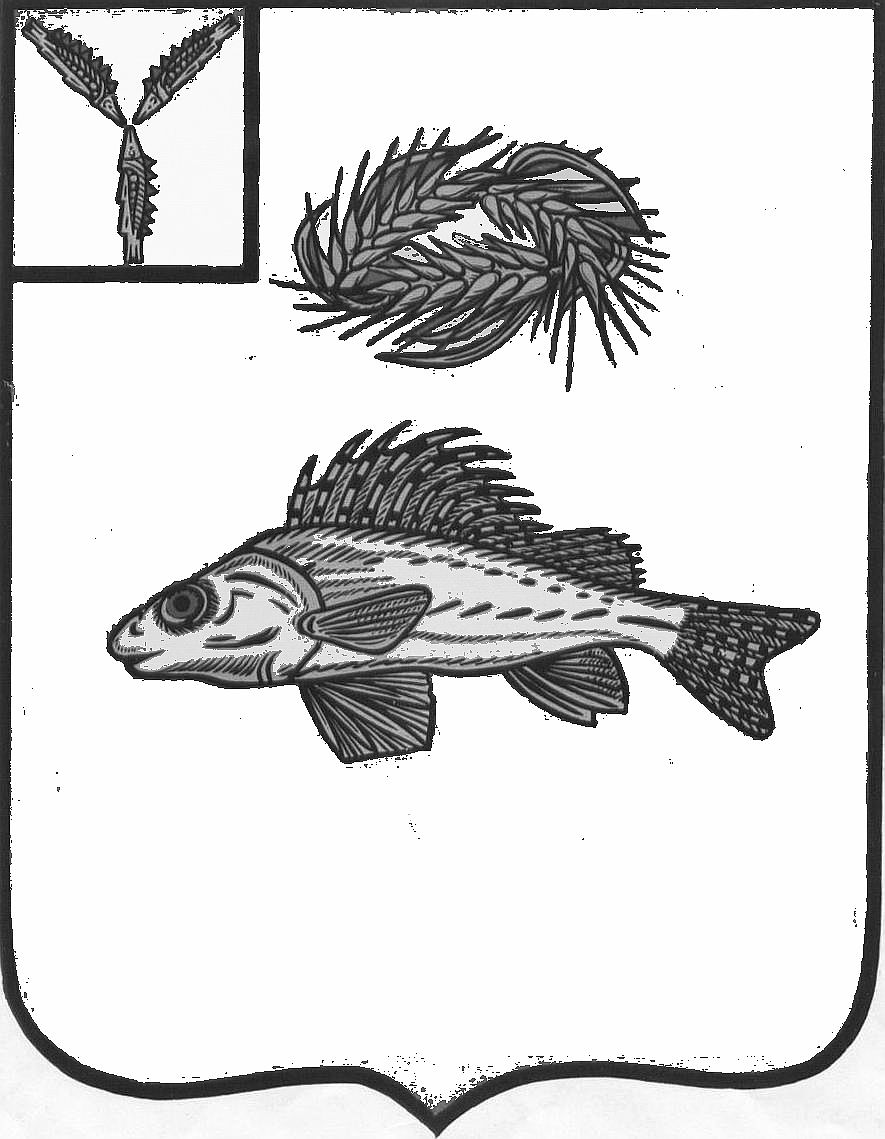 О внесении изменения в постановление администрации ЕМР от 01.11.2016г. №725Руководствуясь Уставом Ершовского муниципального района Саратовской области, администрация Ершовского муниципального района ПОСТАНОВЛЯЕ:     1. Дополнить пункт 1 постановления администрации Ершовского муниципального района от 01.11.2016г. № 725 «Об утверждении перечня должностей муниципальной службы, предусмотренного статьей 12 Федерального закона № 273-ФЗ «О противодействии коррупции» новыми дефисами  следующего содержания: «- начальник отдела образования;- консультант отдела образования;- главный специалист отдела образования;- главный специалист сектора опеки и попечительства.»      2.Отделу  по информатизации и программному  обеспечению администрации Ершовского муниципального района разместить настоящее постановление на официальном сайте администрации ЕМР в сети «Интернет».Главы Ершовского  муниципального района                                                         С.А.Зубрицкая